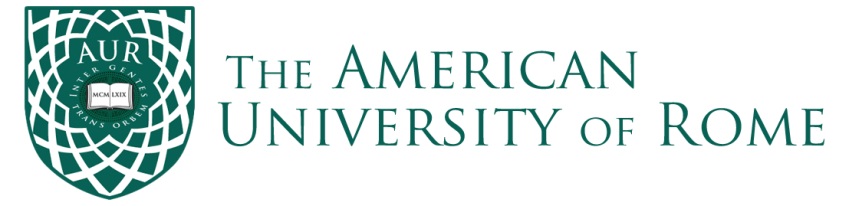 Via Pietro Roselli , 4 – 00153 Rome, Italy Tel. +39-0658330919 Fax: +39-0658330992e.mail: aurinfo@aur.eduAlternative Educational ExperienceEach student’s program of study at AUR must include at least one application of his or her gained knowledge and skills to an educational experience beyond the traditional university classroom. Such experiences encourage students to consider the relevance of their studies in real-world contexts, to understand their individual impact on the community beyond the AUR campus, and to contribute to their own future success. Some Alternative Educational Experiences are credit-bearing (Internship, travel courses etc.) with graded assignments and/or required tasks, others may not be credit-bearing and will require a reflective process (in the form of a journal, essay, artwork, blog, or other output) to complete the requirement.Students must consult with their advisors before embarking upon an Alternative Educational Experience; if the selected AEE does not take place within a defined course or term, the student must submit a brief proposal and completion schedule, to be approved by their advisor and the Director of General Education.Guidelines for proposing an Alternative Educational Experience that is not credit-bearing:Meet with your advisor and the Director of General Education in advance of making your proposal to verify that your activity fits the guidelines of the AEE.Submit the ‘Alternative Educational Experience’ form (following page) along with a brief proposal that describes your activity/ project in detail. Your proposal should include a description of your proposed reflective process and a completion schedule. You are required to devote a minimum of 35 hours to the activity, which should not include travel time.This proposal must be approved by your advisor and the Director of General Education before you commence the activity; once your activity has been completed and your reflective process submitted, you will be expected to participate in a public presentation of the AEE projects completed during the semester.Following the public presentation, the Director of General Education will inform the Registrar of the completion of the AEE requirement, dependent on the satisfaction of all of the above steps.If you have any questions about the Alternative Educational Experience requirement, please contact the Director of General Education, Dr. Genevieve Gessert, at g.gessert@aur.eduAlternative Educational ExperienceProposal FormStudent Name: _______________________________________________________________Major: _______________________	  Name of Advisor: ______________________________Anticipated graduation date: ____________________________________________________Semester in which the AEE will be completed: _____________________________________Type of AEE proposed (see AUR catalog): _____________________________________________________________________________________________________________________Location(s) of AEE activity: _________________________________________________________________________________________________________________________________Name and contact information of on-site supervisor: __________________________________________________________________________________________________________________________________________________________________________________________Attach to this form your project proposal, including:□	A detailed description of your activity, describing how it relates to your major or minor programs of study, your career plans, and/or your personal interests.□	A completion schedule for the activity, detailing how many hours you plan to spend actually participating in the proposed project (travel time to the activity site should not be included). Actual participation time should total at least 35 hours.□	A description of your proposed reflective process. Examples of a reflective process are: a weekly journal, a reflective essay, work(s) of art, podcast, short film etc. This proposal must be reviewed by your advisor and the Director of Education, both of whom may make requested revisions to the proposal and will establish appropriate deadlines for the reflective process.Advisor approval: __________________________________________________________________Director of General Education approval: _______________________________________________